中共济南高新区工委人才工作领导小组办公室2021-022020年度济南高新区新增人才资源备案统计告 知 书高新区各企业、各协会组织、各领域人才： 去年，济南高新区对全区硕博毕业生以及省级以上高层次人才进行了备案统计，为协助各类人才申请相关补贴提供了数据支持，总计为5472人申请租房和购房补贴超5000万元。近期，济南高新区以为广大人才提供便利实惠为工作着力点，正在着手启动区级人才政策评估升级。为全面掌握、科学评估济南高新区2020年新增人才情况，为下一步人才政策升级、定点推送、精准申请等提供依据，现面向全区各企业、各协会组织、各领域人才开展2020年度新增人才资源备案统计工作。本次本案统计范围为：与高新区用人单位签订最近一次劳动合同时间为2020年度的硕士、博士学位人才（不限学历、不限学校、在职或全日制均可），“双一流”高校本科毕业生、省级及以上高层次人才（取得省级以上人才称号的）。根据工作安排，具体备案统计要求告知如下：1.此次备案调查依托全国人力资本产业公共服务平台进行信息数据采集，实行“专人专岗”，填报环节有据可查，确保数据安全。备案数据只用于政府公共服务事项，不用于商业处理，不会泄露个人隐私。统计信息将录入高新区人才资源数据库，依托平台大数据画像定点推送所适用的人才政策，开展政策发布、人力资本价值作价出资等业务，不断提升服务水平。2.此次人才资源数据备案采集时间截至2021年1月14日（星期四）下午17:00，请各企业、各协会组织、各领域人才按时进行备案统计。未备案的人才、企业在后续政策申报时或将无法第一时间获取信息，影响申报进度，进而影响个人权益。被调查单位有如实填报备案调查项目的义务，不得虚报、瞒报和拒报备案调查项目。3.由于填报时间较为集中，为保障网络稳定，请提前准备好相关信息及证明材料后开始填报，所需资料包括：身份证、最高学位证书（“双一流”高校本科学士学位证书）、与用工单位签订的最近一次劳动合同（协议）、高端人才认定文件或证明等。祝您工作顺利、心情愉快、家庭幸福！咨询电话： 13589105163（宋） 13165405973（赵）监督电话： 88871652   88871297中共济南高新区工委人才工作领导小组办公室2021年1月6日附件1填报说明第一步：注册/登录。点击链接（https://m.rencaiyoujia.com/talentsIndex）或扫描二维码进入“人才备案登记”程序，进行注册。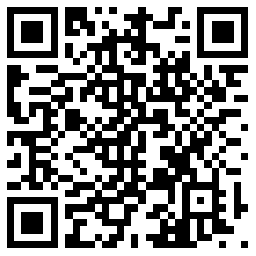 第二步：填写项目，准备好需上传资料。提前准备身份证、最高学位证书（“双一流”高校本科学士学位证书）、与用工单位签订的最近一次劳动合同（协议）、高端人才认定文件或证明，可提前准备好证明材料单个图片或直接在系统中按提示拍摄照片上传。尽量一次性填完整并提交。如中途退出，需重新登录，修改填写。第三步：保存信息并提交。提交后，后台工作人员将进行人工审核，对所填信息不完整、附件上传不清晰、不准确的，将被退回。请收到退回提示2个工作日内，重新登录、修改提交。审核通过或退回通知通过短信形式发送到手机中，请注意查收（请勿屏蔽）。附件2相关疑问解答1.用人单位范围在高新区注册或在高新区实际办公的各类用人单位，包括企业（包含子公司、分公司、办事处）、个体经济组织、民办非企业单位、国家机关、事业组织、社会团体。2.人员范围符合以下三类中任何一类即可填报，多项符合均需填写对应信息。①获得硕士、博士学位人才：全日制及在职方式取得的学历都在统计范围，对毕业年限、工作年限没有要求，但需取得学位证书。②“双一流”高校本科毕业生：本科学历在“双一流”高校取得，对其他学历是否取得无要求。③省级及以上高层次人才：获得省级及以上人才称号的人才，对取得称号的时间、地点没有要求，需提供证书或发文文件等证明材料。省级及以上高层次人才主要包括：两院院士、国家级人才工程、科技部创新人才推进计划、泰山学者（泰山学者海外特聘专家、泰山学者特聘专家、泰山学者青年专家、泰山学者攀登计划专家）、泰山产业领军人才、百千万人才工程国家级人选、国务院特殊津贴专家、省有突出贡献中青年专家、省外专“双百”计划人选、齐鲁系列人才（齐鲁文化名家、齐鲁首席技师、齐鲁乡村之星、齐鲁和谐使者、齐鲁金融之星、齐鲁文化英才、齐鲁文化之星）等。3.劳动合同时间要求与高新区的用人单位签订的劳动合同开始时间应为2020年1月1日-2020年12月31日。如果之前签订的合同已到期，续签合同开始时间在2020年度的也需填报。劳动合同开始时间在2020年1月1日之前的，无需填报。4.附件上传要求①附件可直接上传文件（图片格式），或使用相机对证明材料进行拍照，要求清晰可辨认。附件将由专人审核，审核通过后将通过短信方式通知本人备案成功。②“双一流”高校本科毕业生，学位证请上传本科学士学位证书。③在海外取得硕士及以上学历人员，学位证书编号填写教育部海外学历认定文件编号，附件上传教育部学历认定文件及国外学校颁发的学位证。5.对人员在职方式要求全职及非全职人员都需统计。6.劳动合同页数较多是否都要上传？按系统要求，仅需上传劳动合同封皮、第一页、第二页、末页（必须包含签订劳动合同时间的那一页）。7.用人单位负责人无劳动合同如何填报？用人单位负责人可上传营业执照作为劳动关系证明。8.事业单位等人员没有劳动合同怎么办？可上传录用通知、聘任公告或单位人事部门盖章的劳动证明文件。9.非省级以上高端人才需要上传认定文件吗？未入选高端人才工程的在【人才类别】选择【无】；在上传附件时不需上传人才工程的证明文件。10.参与此次备案是否涉及相关人才补贴申报？此次人才资源备案是为统计高新区人才大数据库，并非人才工程、人才补贴申报通知，但涉及未来人才政策修订、发布及申领工作，请符合条件人才务必填报准确信息。11.由公司统一填报还是由个人填报？均可。